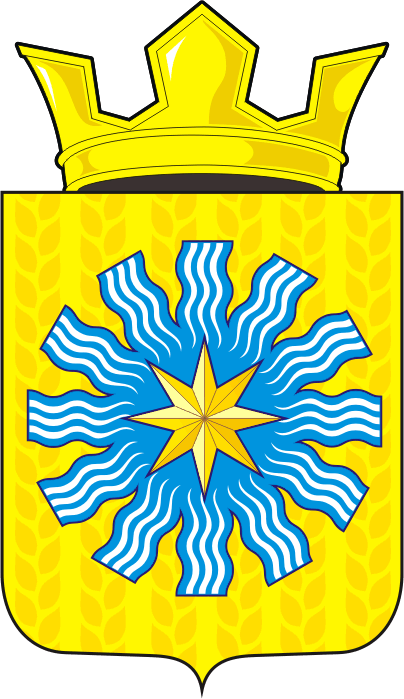 СОВЕТ ДЕПУТАТОВМУНИЦИПАЛЬНОГО ОБРАЗОВАНИЯАЛЕКСАНДРОВСКИЙ СЕЛЬСОВЕТСАРАКТАШСКОГО РАЙОНАОРЕНБУРГСКОЙ ОБЛАСТИТРЕТИЙ СОЗЫВР Е Ш Е Н И Епятидесятого заседания Совета депутатовАлександровского сельсовета третьего созыва26.03.2020                           с. Вторая Александровка                             № 177	Заслушав и обсудив представленный главой муниципального образования Александровский сельсовет Саракташского района Оренбургской области Рябенко Евгением Дмитриевичем ежегодный отчёт о результатах своей деятельности, деятельности администрации сельсовета за 2019 год,	Совет депутатов сельсоветаР Е Ш И Л :           1. Утвердить ежегодный отчёт главы муниципального образования Александровский сельсовет Саракташского района Оренбургской области Рябенко Евгения Дмитриевича о результатах своей деятельности, деятельности администрации сельсовета за 2019 год согласно приложению.           2. Признать деятельность главы муниципального образования Александровский сельсовет Саракташского района Оренбургской области Рябенко Евгения Дмитриевича за 2019 год удовлетворительной.           3. Контроль за исполнением данного решения возложить на постоянную     комиссию Совета депутатов Александровского сельсовета по мандатным вопросам, вопросам местного самоуправления, законности, правопорядка Совета депутатов Александровского сельсовета (Пешкова О.В.)4. Настоящее решение вступает в силу со дня подписания, подлежит обнародованию на территории сельского поселения и размещению на официальном сайте администрации сельсовета.Председатель Совета депутатовГлава муниципального образования                                                Е.Д. РябенкоОб ежегодном отчёте главы муниципального образования Александровский сельсовет Саракташского района Оренбургской области о результатах своей деятельности и деятельности администрации сельсовета за 2019 годРазослано:администрации сельсовета, постоянным комиссиям, депутатам Совета депутатов сельсовета, руководителям учреждений, предприятий, прокуратуре района, места для обнародования НПА, официальный сайт администрации сельсовета, в дело